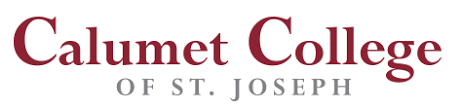 Transfer Planning Guide from Ivy Tech to Calumet College of St. JosephMajor:  Biomedical Science(Forensic Science/Health Science/Kinesiology/Life Science/Medical Laboratory Science)Completing your Associate in Science degree at Ivy Tech with specific course selections will meet most of the general education and major core requirements for Calumet College of St. Joseph for Biomedical Science.  There are mission-directed general education courses you will complete at CCSJ.  If planning to transfer without the AS degree, contact Admissions at CCSJ to discuss course planning (219-473-7770; admissions@ccsj.edu).Transfer students wishing to enter the Biomedical and Health Sciences Department shall maintain a 2.25 GPA in their science major classes and a minimum cumulative GPA of 2.0.All students within the Biomedical and Health Sciences Department must maintain a minimum GPA of 2.25 in their science major courses and a minimum cumulative GPA of 2.0. If a student’s GPA drops below the required minimum GPA, he or she will have a one-semester probation period to increase their GPA. During this probationary period, the student must meet with the advising office, an assigned mentor, and the Student Success Center for additional support to get back on track. Students who are not successful in raising their GPA within a one-semester period will lose their eligibility to graduate with a degree in Biomedical Science.The College reserves the right to require on-campus assessment as a condition of admission for transfer students when appropriate, based on the information submitted in the application process. Calumet College of St. Joseph will accept no more than 66 semester hours from a junior/community college and no more than 94 semester hours from a four-year college toward a bachelor’s degree.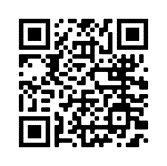 Ivy Tech Courses for AS in Biomedical ScienceMeets the following at Calumet College of St. JosephITCC Indiana College Core categoriesThe following are the ITCC course options that have an equivalent to CCSJ requirements. Courses in bold are required at ITCC.Meets General Education at CCSJ unless otherwise indicated.Written CommunicationENGL 111-3 (C grade or higher)EMCO 103-3 Speaking and ListeningTake both courses.COMM 101-3EMCO 150-3 Both courses meet ITCC; one will be EMCO 150 gen ed and the other will count as elective hours at CCSJSpeaking and ListeningTake both courses.COMM 102-3EMCO 150-3 Both courses meet ITCC; one will be EMCO 150 gen ed and the other will count as elective hours at CCSJQuantitative ReasoningChoose one from the courses listed in order to meet both ITCC and CCSJMATH 135-3MATH 110-3 Quantitative ReasoningChoose one from the courses listed in order to meet both ITCC and CCSJMATH 137-3MATH 104-3 Quantitative ReasoningChoose one from the courses listed in order to meet both ITCC and CCSJMATH 200-3MATH 171-3Scientific Ways of KnowingChoose one.  BIOL 105 will meet a requirement at both ITCC and CCSJ.BIOL 105-5BIOL 115-4 Scientific Ways of KnowingChoose one.  BIOL 105 will meet a requirement at both ITCC and CCSJ.CHEM 211-5CHEM 200-4 Scientific Ways of KnowingChoose one.  BIOL 105 will meet a requirement at both ITCC and CCSJ.SCIN 100-4GEOL 110-4 Social and Behavioral Ways of Knowing Take PSYC 101, 205, SOCI 111 to meet both ITCC and CCSJ requirements. The PSYC courses meet major requirements at CCSJ; to meet the second required general education at CCSJ, select a 4th course.ECON 101-3ECON 160-3 Social and Behavioral Ways of Knowing Take PSYC 101, 205, SOCI 111 to meet both ITCC and CCSJ requirements. The PSYC courses meet major requirements at CCSJ; to meet the second required general education at CCSJ, select a 4th course.HIST 101 or HIST 111-3HIST 110 or HIST 120-3 Social and Behavioral Ways of Knowing Take PSYC 101, 205, SOCI 111 to meet both ITCC and CCSJ requirements. The PSYC courses meet major requirements at CCSJ; to meet the second required general education at CCSJ, select a 4th course.POLS 101-3PLSC 220-3 Social and Behavioral Ways of Knowing Take PSYC 101, 205, SOCI 111 to meet both ITCC and CCSJ requirements. The PSYC courses meet major requirements at CCSJ; to meet the second required general education at CCSJ, select a 4th course.PSYC 101-3PSY 100-3 (major requirement)Social and Behavioral Ways of Knowing Take PSYC 101, 205, SOCI 111 to meet both ITCC and CCSJ requirements. The PSYC courses meet major requirements at CCSJ; to meet the second required general education at CCSJ, select a 4th course.PSYC 205-3PSY 335-3 (major requirement)Social and Behavioral Ways of Knowing Take PSYC 101, 205, SOCI 111 to meet both ITCC and CCSJ requirements. The PSYC courses meet major requirements at CCSJ; to meet the second required general education at CCSJ, select a 4th course.SOCI 111-3SOCL 210-3 Humanistic and Artistic Ways of KnowingSPAN 101-4Elective-4 One additional from Ivy Tech Humanistic and Artistic Ways of Knowing option for ITCC degree  Select any other ITCC Humanistic and Artistic Ways of Knowing course-(3-4) ideally select either ARTH 110 or ENGL 206 Completing ARTH 110 or ENGL 206 will meet a CCSJ general ed requirement.If another course completed, it will be elective hours at CCSJAdditional InformationIvy Tech students need 39 hours of coursework that fulfill ITCC Indiana College Core requirements to complete the AS; consult with your IT advisor.  For questions related to meeting CCSJ general education and/or a minor at CCSJ, contact CCSJ Admissions.Ivy Tech students need 39 hours of coursework that fulfill ITCC Indiana College Core requirements to complete the AS; consult with your IT advisor.  For questions related to meeting CCSJ general education and/or a minor at CCSJ, contact CCSJ Admissions.AdditionalCourses to complete Biomedical Science degree at Ivy TechApplicability to CCSJ Biomedical ScienceBIOL 105-5BIOL 115/115L/115SBIOL 107 - 5BIOL 205/205L/205SCHEM 105CHEM 143/143LCHEM 106CHEM 200/200L/200SOptional: students may transfer 66 hours to CCSJ from a community college.  To meet CCSJ degree requirements, it is recommended that students select from courses below.   Optional: students may transfer 66 hours to CCSJ from a community college.  To meet CCSJ degree requirements, it is recommended that students select from courses below.   Ivy Tech options CCSJ requirementIf BIOL 105, CHEM 211 or SCIN 100 are not completed, students can take SCIN 111 to meet CCSJ Science requirementMeets general education Science at CCSJIf ECON 101, HIST 101, HIST 110 or POLS 101 are not completed as part of Core, taking POLS 201 will meet a CCSJ requirementMeets general education Social Science at CCSJIf ARTH 110 or ENGL 206 not completed as part of Core, One of the following will meet a CCSJ requirement ARTS 100, ARTH 110, DESN 101, ENGL 206, ENGL 210, PHOT 104, VISC 114Meets general education Humanities at CCSJother courses can be transferred will transfer as general elective credit 